THINK ABOUT IT!!!!GIVE IT A TRY! Determine the number of electrons needed to fulfill the octet rule. Circle whether it is easier to gain or lose electrons  So elements can either gain OR lose electrons to reach stability.  Let's look for patterns on the periodic table:SAMPLE QUESTIONS:What is the total number of valence electrons in an ion of boron in the ground state?A) 8		B) 2		C) 5		D) 3Which particle has the same electron configuration as a calcium ion?A) fluoride ion	B) sodium ion		C) potassium atom		D) argon atomWhat is the net charge of an ion that has 13 protons, 12 neutrons, and 10 electrons?A)  +1		B) +3		C) -1		D) -3Which electron configuration is correct for a sodium ion?2–7     B) 2–8     C) 2–8–1     D) 2–8–2Compared to a calcium atom, the calcium ion Ca2+ hasmore protons   B)  fewer protons     C) more electrons    D)  fewer electronsCLASS WORK QUESTIONSCATALYST ACTIVITY Part 1: CATIONSHow many electron shells does sodium have?	 	_________How many electron shells does the sodium ion have? 	 _________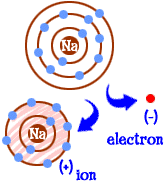 How do you think the atomic radius of sodium will compare to the ionic radius of a sodium ion? Defend your answer based from the picture and what you know about cations.How does the ionic radius compare to the atomic radius for Cations?Quick Review: How are cations formed? _______________________________________________________________________________________________________________________________________________________________________________________________________________________________________________Use Table S to compare the ionic radius of three cations with the atomic radius of the parent atom CATALYST ACTIVITY Part 2: ANIONSHow many electrons does chlorine have? 		_________How many electrons does a chlorine ion have?	_________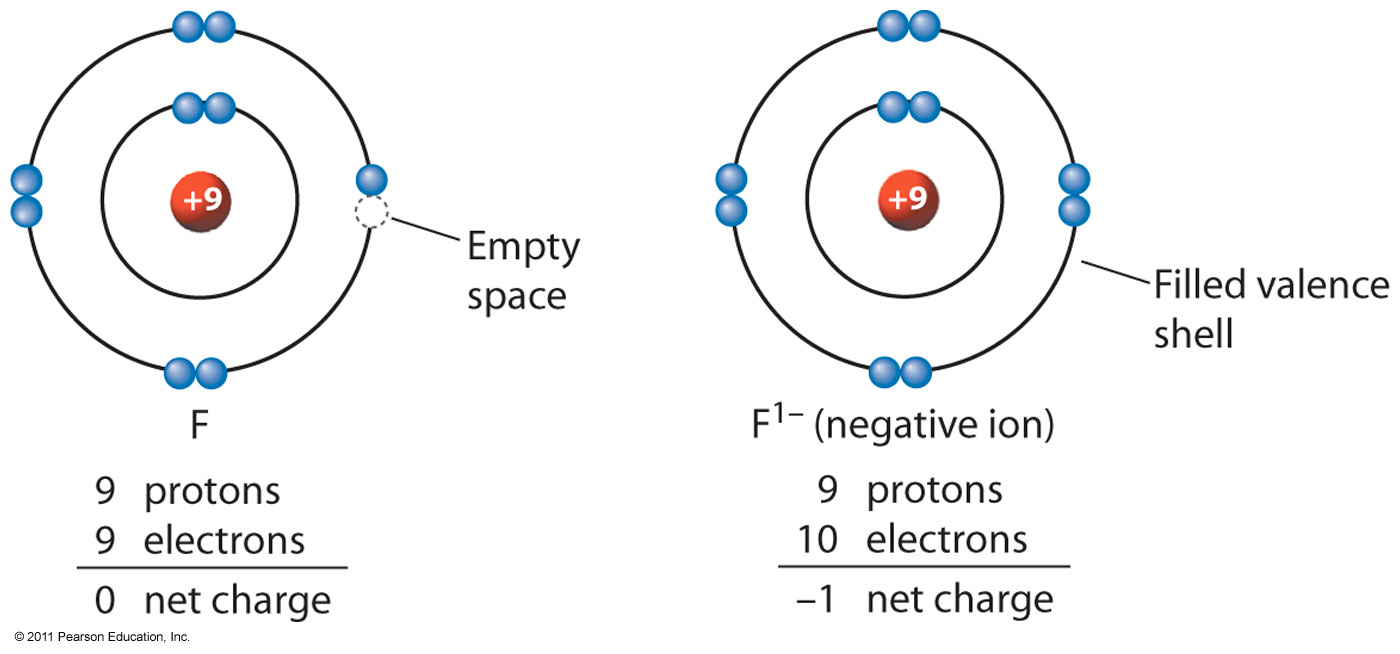 If electrons are negatively charged and negative charges repel each other, how will the atomic radius of chlorine compare with the ionic radius of a chlorine ion? How does the ionic radius compare to the atomic radius for Anions?Quick Review: How are anions formed? ________________________________________________________________________________________________________________________________________________________________________________________________________________________________________________Use Table S to compare the ionic radius of three anions with the atomic radius of the parent atom 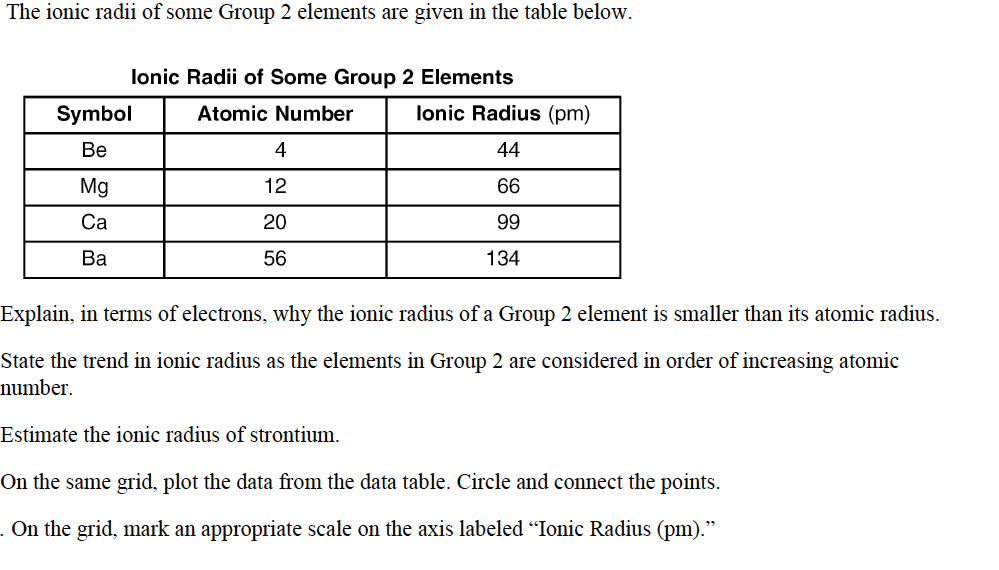 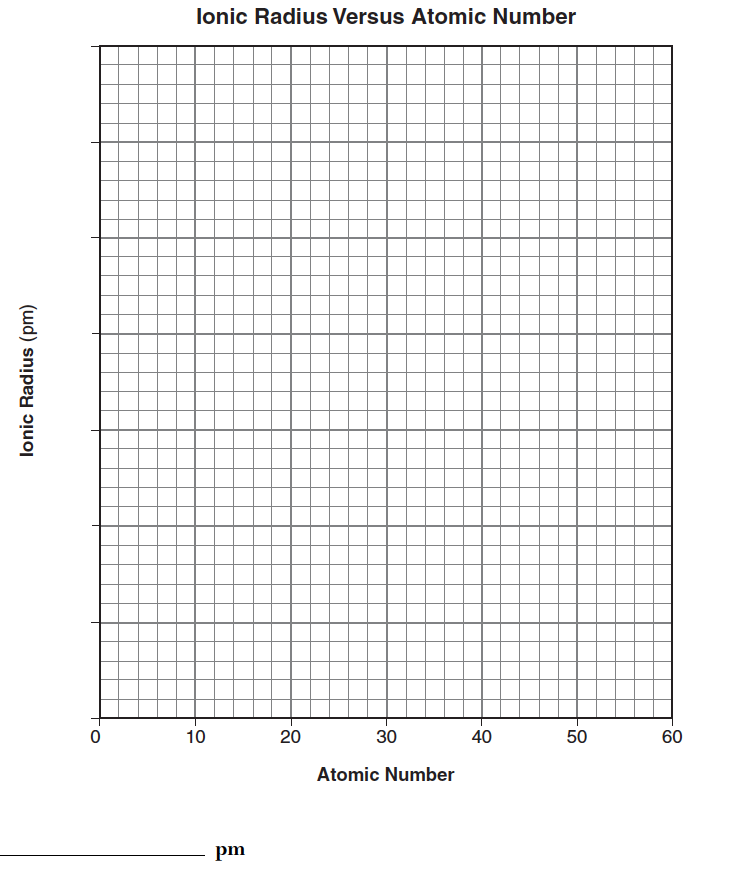 PRACTICE!Directions: For each element, write down their location on the periodic table by group and period and then classify them as metal, metalloid, or non-metal.YOU TRY! FORMULAS FOR IONIC BONDSWhat is the ionic bond that is formed between Li and F?What is the ionic bond that is formed between K and O?What is the ionic bond that is formed between Ba and Cl?What is the ionic bond that is formed between K and F?What is the ionic bond that is formed between S and O?YOU TRY! NAMING FOR IONIC BONDSBeCl2		 ___________________________________MgBr2	________________________________________________________KCl		___________________________________LiF 		___________________________________CaO 		___________________________________TRANSITION METALS: Take a Look! Iron (Fe) can sometimes lose 2 electrons and sometimes lose 3 electrons.Iron that loses 2 electrons has this charge. _________________Iron that loses 3 electrons has this charge. _________________Here is a list of transition metals that can form multiple ions.		Try it on your own! Write name or formula.BOND WITH A CLASSMATE!Hello, my name is ___________________________________My symbol is _______________________   My charge is ________________________I am cation/ anion  (circle one)        I am gain/lose  (circle one) this many electrons ________________I am a metal/ nonmetal (circle one)      I need/ do not need a middle name (THINK IF IT'S A TRANSITION METAL)MORE PRACTICE:WRITING FORMULAS:WRITING FORMULAS:1)  gallium selenide __________________________________ 2)  strontium iodide __________________________________ 3)  titanium (IV) fluoride ______________________________ 4)  zinc hydride _____________________________________ 5)  platinum (II) arsenide _______________________________ WRITING NAMES:1)  TiSe __________________________________ 2)  Cu2O _________________________________ 3)  V3P5 __________________________________ 4)  Zn3N2 _________________________________ 5)  PbS __________________________________ YOU TRY!Example #1:  P2O5   ____________________________________________Example #2: N2O4    _____________________________________________YOU TRY!Example #1:  Diphosphorus trioxide               Formula of compound: _____________________________________Example #2:  Carbon tetrachloride          Formula of compound: _____________________________________Write the formulas for the following covalent compounds:	a)	diboron hexahydride ____________________________________	b)	nitrogen tribromide ______________________________________	c)	sulfur hexachloride ______________________________________	d)	diphosphorus pentoxide __________________________________SAMPLE QUESTIONSCOVALENT WORKSHEET:Name the following covalent compounds:	a)	SiF4 __________________________________________________	b)	N2S3 _________________________________________________	c)	HBr __________________________________________________	d)	P4S5 __________________________________________________	e)	SeF6 __________________________________________________	f)	Si2Br6 _________________________________________________	g)	SCl4 __________________________________________________	h)	B2Si __________________________________________________Write the formulas for the following covalent compounds:	a)	diboron hexahydride ____________________________________	b)	nitrogen tribromide ______________________________________	c)	sulfur hexachloride ______________________________________	d)	diphosphorus pentoxide __________________________________	e)	antimony tribromide ____________________________________	f)	hexaboron silicide ______________________________________	g)	chlorine dioxide _______________________________________	h)	hydrogen iodide  _______________________________________	i)	iodine pentafluoride ____________________________________	j)	dinitrogen trioxide ______________________________________	k)	phosphorus triiodide iodide  _______________________________NAME  FORMULASodium and Nitrate: Lithium and Cyanide: Magnesium and Chromate: FORMULA  NAMEK2SO4(NH4)2SO4Al2(CO3)3SAMPLE REGENTS QUESTIONSExplain one similarity and one difference between a sulfur ion and a sulfate ion.Write the formulas for the following compounds:Sodium chlorate: ______________________Strontium sulfate: _____________________Ammonium iodide : ____________________Indium hydroxide: _____________________Calcium acetate: ______________________Calcium perchlorate: ______________________Lithium carbonate: _____________________Aluminum sulfate : ____________________Ammonium nitrate: _____________________Magnesium hydrogen sulfate: _____________________Write names for the following polyatomic compounds:NaCrO2             __________________________________________Sr(HSO3)2       __________________________________________K4(P2O7)       __________________________________________LiMnO4             __________________________________________CaCr2O7          __________________________________________Ba (CN)2            __________________________________________Mg3(PO4)2       __________________________________________NH4NO2	    __________________________________________Mg(OH)2             __________________________________________Na2CrO4         __________________________________________5.1 Class PracticePotassium AtomPotassium IonPotassium is the eighth most abundance element on the earth, but is never found free in nature.Draw the Lewis dot diagram for potassium (K)Number of protons:Number of neutrons:Number of electrons:Electron configuration:Potassium ions are necessary for the function of all living cells.Draw the Lewis dot diagram for potassium ion (K+)[K+]Number of protons: 19Number of neutrons: 20Number of electrons: 18Electron configuration: 2-8-8MgValence electrons:Has to gain:Has to lose:AlValence electrons:Has to gain:Has to lose:SValence electrons:Has to gain:Has to lose:5.1 Class PracticeLiValence electrons:Has to gain:Has to lose:NaValence electrons:Has to gain:Has to lose:KValence electrons:Has to gain:Has to lose:FValence electrons:Has to gain:Has to lose:ClValence electrons:Has to gain:Has to lose:BrValence electrons:Has to gain:Has to lose:SymbolCation or anionMore or less electrons than atomNumber of electrons gained/lost compared Na+CationLessLost 1 electronAl3+S2-Fe3+Cu2+Fe2+O2-N3-Ni2+5.1 Class WorkQuestionKey Words/Explain AnswerWhat is the total number of valence electrons in an ion of sulfur in the ground state?A) 8 		B) 2 		C) 16 		D) 18KEY WORDS AND SYMBOLS:EXPLANATION:________________________________________________________________________________________________________________________________________________________________________________________________An atom of an element forms a 2+ ion. In which group on the Periodic Table could this element be located?A) 1 		B) 2 		C) 13 		D) 17KEY WORDS AND SYMBOLS:EXPLANATION:________________________________________________________________________________________________________________________________________________5.1 Class WorkWhat is the total number of electrons in a Mg2+ ion?A) 10 		B) 12 		C) 14 		D) 24KEY WORDS AND SYMBOLS:EXPLANATION:________________________________________________________________________________________________________________________________________________________________________________________________What is the net charge on an ion that has 9 protons, 11 neutrons, and 10 electrons?A) 1+ 		B) 2+ 		C) 1- 		D) 2-KEY WORDS AND SYMBOLS:EXPLANATION:________________________________________________________________________________________________________________________________________________________________________________________________Which particle has the same electron configuration as a potassium ion?A)	fluoride ion	B)	sodium ion 		C)     neon atom			D)     argon atomKEY WORDS AND SYMBOLS:EXPLANATION:________________________________________________________________________________________________________________________________________________________________________________________________When metals form ions, they tend to do so bylosing electrons and forming positive ionslosing electrons and forming negative ionsgaining electrons and forming positive ionsgaining electrons and forming negative ionsKEY WORDS AND SYMBOLS:EXPLANATION:________________________________________________________________________________________________________________________________________________5.2 Class NotesIonic radiusAtomic radiusK+ vs. K152 pmMg2+ vs. Mg86 pmAl3+ vs. Al68 pm5.2 Class NotesIonic radiusAtomic radiusF- vs. F119 pmO2- vs. O126 pmSe2- vs. Se184 pm5.2 Class WorkParent AtomIon formedWhich has a larger radius (ion or atom)Parent AtomIon formedWhich has a larger radius (ion or atom)NIBrLiSrSCaRbAn ion of which element has a larger radius than an atom of the same element?A) aluminum 		B) chlorine		C) magnesium 		D) sodiumKEY WORDS AND SYMBOLS:EXPLANATION:________________________________________________________________________________________________________________________________________________Which of the following ions has the smallest radius?A) F– 		B) Cl– 		C) K+ 		D) Ca2+KEY WORDS AND SYMBOLS:EXPLANATION:________________________________________________________________________________________________________________________________________________An atom with the electron configuration 2-8-2 would most likelyA) decrease in size as it forms a positive ionB) increase in size as it forms a positive ionC) decrease in size as it forms a negative ionD) increase in size as it forms a negative ionKEY WORDS AND SYMBOLS:EXPLANATION:________________________________________________________________________________________________________________________________________________How does the size of a barium ion compare to the size of a barium atom?A) The ion is smaller because it has fewer electrons.B) The ion is smaller because it has more electrons.C) The ion is larger because it has fewer electrons.D) The ion is larger because it has more electrons.KEY WORDS AND SYMBOLS:EXPLANATION:________________________________________________________________________________________________________________________________________________5.2 Class Work5.3 Class WorkIn which compound have electrons been transferred to the oxygen atom?CO2 NO2 N2O Na2OKEY WORDS AND SYMBOLS:EXPLANATION:________________________________________________________________________________________________________________________________________________Which formula represents a molecular substance?CaO CO Li2O Al2O3KEY WORDS AND SYMBOLS:EXPLANATION:________________________________________________________________________________________________________________________________________________Metallic bonding occurs between atoms ofsulfur copper fluorine carbonKEY WORDS AND SYMBOLS:EXPLANATION:________________________________________________________________________________________________________________________________________________Which statement best describes the substance that results when electrons are transferred from a metal to a nonmetal?It contains ionic bonds and has a low melting point. It contains ionic bonds and has a high melting point. It contains covalent bonds and has a low melting point. It contains covalent bonds and has a high melting point.KEY WORDS AND SYMBOLS:EXPLANATION:________________________________________________________________________________________________________________________________________________5.3 Class WorkWhich substance contains metallic bonds?Hg(l) H2O(l) NaCl(s) KEY WORDS AND SYMBOLS:EXPLANATION:________________________________________________________________________________________________________________________________________________The bonds in the compound MgSO4 can be described asionic, only covalent, only both ionic and covalent neither ionic nor covalentKEY WORDS AND SYMBOLS:EXPLANATION:________________________________________________________________________________________________________________________________________________Which characteristic is a property of molecular substances?good heat conductivity good electrical conductivity low melting point high melting pointKEY WORDS AND SYMBOLS:EXPLANATION:________________________________________________________________________________________________________________________________________________Compound/ElementIonic, Covalent, MetallicAuNaBrAlPSO2AgN2O35.4 Class Work5.4 Class WorkIon SymbolIon NameIon SymbolIon NameCu+Copper(I) ionSn2+Tin(II) ionCu2+Copper(II) ionSn4+Tin(IV)Fe2+Iron(II) ionCr2+Chromium(II) ionFe3+Iron(III) ionCr3+Chromium(III) ionHg22+Merury(I) ionMn2+Manganese(II) ionHg2+Mercury(II) ionMn3+Manganese(III) ionPb2+Lead(II) ionCo2+Cobalt(II) ionPb4+Lead(IV) ionCo3+Cobalt(III) ionCopper(I) and Fluorine:Mercury(II) and Oxygen: Lead (II) and Sulfur:CrBr2Co2S3PbO5.4 Class WorkCationAnionCompoundNameCa+2N3-Ca3N2Calcium nitride5.4 Class WorkWhat is the correct formula for a compound of Li and F? (1) LiF		(2) Li2F 	(3) LiF2  	(4) Li2F3KEY WORDS AND SYMBOLS:EXPLANATION:________________________________________________________________________________________________________________________________________________________________________________________________What is the correct formula for a compound of Al and O? (1) AlO(2) Al2O (3) Al3O2  	(4) Al2O3KEY WORDS AND SYMBOLS:EXPLANATION:________________________________________________________________________________________________________________________________________________________________________________________________What is the correct formula for a compound of Ca and Br?(1) CaBr 	(2) Ca2Br 	(3) CaBr2  	(4) Ca2Br3KEY WORDS AND SYMBOLS:EXPLANATION:________________________________________________________________________________________________________________________________________________What is the correct formula for a compound of Al and P? (1) AlP		(2) Al2P		(3) AlP2  	(4) Al2P3KEY WORDS AND SYMBOLS:EXPLANATION:________________________________________________________________________________________________________________________________________________________________________________________________5.4 Class WorkQuestionKey Words/Explain AnswerIn which compound have electrons been transferred to the oxygen atom?CO2 NO2 N2O Na2OKEY WORDS AND SYMBOLS:EXPLANATION:________________________________________________________________________________________________________________________________________________________________________________________________Which formula represents an ionic compound?NaCl N2O HCl H2O KEY WORDS AND SYMBOLS:EXPLANATION:_______________________________________________________________________________________________________________________________________________________________________________________________Which elements combine by forming an ionic bond?sodium and potassium sodium and oxygen carbon and oxygen carbon and sulfurKEY WORDS AND SYMBOLS:EXPLANATION:________________________________________________________________________________________________________________________________________________________________________________________________A barium atom attains a stable electron configuration when it bonds withone chlorine atomtwo chlorine atomsone sodium atomtwo sodium atomsKEY WORDS AND SYMBOLS:EXPLANATION:________________________________________________________________________________________________________________________________________________________________________________________________5.4 Class WorkClOS2N-3F-Na+NaClBa+2BaCl2Al3+Sn4+5.5 Class Notes# of atomsPrefixNameName1st atom2nd atom (add -ide)# of atomsPrefixNameName1st atom2nd atom (add -ide)Chemical FormulaNameCON2O3N2O5CCl4NI3CBr4SO2PCl35.5 Class WorkQuestionExplanation of AnswerWhich substance contains bonds that involved the sharing of electrons from one atom to another?A) Calcium and iodine		B) hydrogen and nitrogen	C) barium and bromine		D) boron and bromineKEY WORDS AND SYMBOLS:EXPLANATION:________________________________________________________________________________________________________________________________________________________________________________________________Which formula represents a molecular substance?CaO CO Li2O Al2O3KEY WORDS AND SYMBOLS:EXPLANATION:________________________________________________________________________________________________________________________________________________5.5 Class Work5.5 Class WorkQuestionExplanation of AnswerWhat is the name of the compound As2O5?(1) Arsenic oxide     	(2) Diarsenic oxide   	  (3) Diarsenic pentoxide 	      (4) Arsenic pentoxideKEY WORDS AND SYMBOLS:EXPLANATION:________________________________________________________________________________________________________________________________________________________________________________________________________________What is the chemical formula for dinitrogen trioxide?(1) NO		(2) N3O2 	(3) N2O3  	(4) NO3KEY WORDS AND SYMBOLS:EXPLANATION:________________________________________________________________________________________________________________________________________________________________________________________________A molecular compound is formed when a chemical reaction occurs between atoms ofA) chlorine and sodiumB) chlorine and yttriumC) oxygen and hydrogenD) oxygen and magnesiumKEY WORDS AND SYMBOLS:EXPLANATION:________________________________________________________________________________________________________________________________________________________________________________________________________________As a bond between a hydrogen atom and a sulfur atom is formed, electrons areA) shared to form an ionic bondB) shared to form a covalent bondC) transferred to form an ionic bondD) transferred to form a covalent bondKEY WORDS AND SYMBOLS:EXPLANATION:________________________________________________________________________________________________________________________________________________________________________________________________5.6 Class Work5.6 Class Work5.6 Class Work5.6 Class WorkWhich formula correctly represents the compound calcium hydroxide?A) CaOH	B) Ca2OH 	C) CaOH2	D) Ca(OH)2KEY WORDS AND SYMBOLS:EXPLANATION:________________________________________________________________________________________________________________________________________________Which is the formula for sodium perchlorate?A) NaClO	B) NaClO2 	C) NaClO3	D) NaClO4KEY WORDS AND SYMBOLS:EXPLANATION:________________________________________________________________________________________________________________________________________________Which formula correctly represents the compound In the formula X2(SO4)3, the X represents a metal.  This metal could be located on the Periodic Table in(1) Group 1			(3) Group 13(2) Group 2			(4) Group 14KEY WORDS AND SYMBOLS:EXPLANATION:________________________________________________________________________________________________________________________________________________Which formula represents strontium phosphate?(1) SrPO4			(3) Sr2(PO4)3(2) Sr3PO8			(4) Sr3(PO4)2KEY WORDS AND SYMBOLS:EXPLANATION:________________________________________________________________________________________________________________________________________________5.6 Class Work